 QUESTION FOR WRITTEN REPLYNAME OF MEMBER PUTTING QUESTION: I. Keeka (DA)QUESTION ADDRESSED TO:  MEC for HealthQUESTION:For Written ResponseHow many Primary healthcare mobile hospitals were procured by the department;In which districts are these mobile hospitals placed;How many in each district as in the districts listed in 2;What is the cost of each unit and attached unit separately;What equipment is fitted in each unit as well as the attached unit where available ;Were the mobile hospitals procured through a tender process;If yes, which company was awarded the tender;At what price was the tender awarded;Is there a maintenance contract for these units and attachments;If yes, what is the annual cost to the department for maintenance ;How many patients were seen, up to and including even date,  by these units and attachments [list per district];Are any of these units or the attachments currently in need of repair or being repaired as of even date;Please provide a copy of the maintenance contract if one is entered into;If no such contract is entered into, referred to in 13, why not;If there is such a contract as referred to in 13, what is the duration of the contract?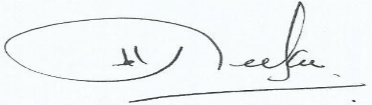 ………………………………………………………….
SIGNATURE OF MEMBER GIVING NOTICE OF THE QUESTIONDATE: 10 December 2014…………………